T= Traditional	H = Hybrid	W = WebGraduation RequirementsTo be awarded an Associate degree at Joliet Junior College, each student must meet the following requirements:1. Satisfy all admission requirements.2. Complete the courses required to earn the given degree. If the student is a transfer student with coursework taken elsewhere, he/she must complete a minimum of 15 credit hours applicable to the degree at JJC. Proficiency test, CLEP and Advanced Placement does not meet this requirement.3. Earn a cumulative grade-point-average of at least 2.0.4. Discharge all financial obligations to the College; have no restrictions.5. File an application for graduation. (An application should be filed at the time of registration for the student’s anticipated last semester.)6. Have all official transcripts from other colleges/universities on file in the Graduation Office by the graduation filing date for evaluation of credit. A delay in the process may result in a later graduation date.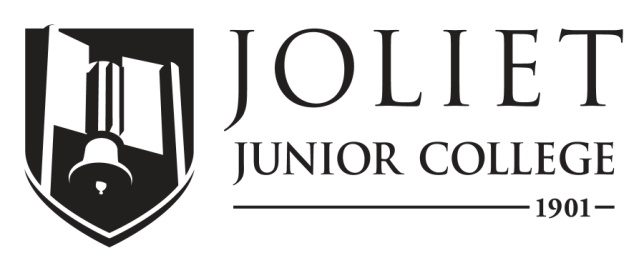 2020-2021 Completion GuideAutomotive Service Technology, C.C.O., TE020ICCB Approved Total Program Hours:  13Date: September 1, 2019The following schedule is based on full-time enrollment.  Students planning to transfer to a senior institution should check with that institution for specific transfer requirements.Program PrerequisitesCOMPASS Placement into ENG 101 or minimum grade "C" in and of the following: ENG 021 and ENG 099, or the EAP course sequence ENG 079 and ENG 089, or ENG 096; and appropriate placement or "C" or better in MATH 090.First SemesterFirst SemesterFirst SemesterFirst SemesterFirst SemesterFirst SemesterFirst SemesterCourseTitleCredit HoursMode of DeliveryPrerequisitesTerms offeredNotesAS102Automotive Engines3TSee program prerequisitesFL,SMAS108Auto Shop I4TCourses to be taken as prerequisite or concurrently:  AS 102, AS 104, AS 106 or consent of the department.FLTotal Semester Hours7Second SemesterSecond SemesterSecond SemesterSecond SemesterSecond SemesterSecond SemesterSecond SemesterCourseTitleCredit HoursMode of DeliveryPrerequisitesTerms offeredNotesTotal Semester Hours0Third SemesterThird SemesterThird SemesterThird SemesterThird SemesterThird SemesterThird SemesterCourseTitleCredit HoursMode of DeliveryPrerequisitesTerms offeredNotesAS206Manual Transmissions3TSee program prerequisitesFL, SMTotal Semester Hours3Fourth SemesterFourth SemesterFourth SemesterFourth SemesterFourth SemesterFourth SemesterFourth SemesterCourseTitleCredit HoursMode of DeliveryPrerequisitesTerms offeredNotesAS214Automatic Transmissions and Transaxles3TAS 114 or consent of department.SP,SMTotal Semester Hours3For more information:Department ChairpersonProgram CoordinatorProgram AdvisorFor more information:Name: Jeff BradfordName: Josh GrafAndy KacenaName: Jim ColemanFor more information:E-mail: jbradford@jjc.eduE-mail: jgraf@jjc.eduakacena@jjc.eduE-mail: jicolema@jjc.eduFor more information:Phone: 815.280.2403Phone: 815-280-6885815-280-2717Phone: 815-280-2576